Уважаемые руководители!         С целью подготовки к весеннему каникулярному периоду прошу разместить на официальном сайте и довести до сведения детей и родителей (законных представителей) план мероприятий по организации досуга и занятости детей на весенних каникулах в учреждениях культуры, спорта и центра социального обслуживания населения Нефтеюганского района.          Приложение: план мероприятий на 17 л., в 1 экз.Зелинская Лариса Азатовна,отдел по организации отдыха и оздоровлениядепартамента образования и молодежной политики, секретарь комиссии отдела, 8(3463)250153эл.почта zelinskayala@admoil.ru Рассылка: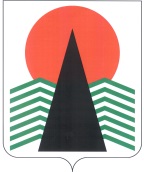 Администрация Нефтеюганского районаДЕПАРТАМЕНТ  ОБРАЗОВАНИя НЕФТЕЮГАНСКОГО  района3 мкр., 21 д., г. Нефтеюганск,Ханты-Мансийский автономный округ – Югра, Тюменская область, 628309, Телефоны: (3463) 25-01-56E-mail: conra@admoil.ru; http://admoil.gosuslugi.ruАдминистрация Нефтеюганского районаДЕПАРТАМЕНТ  ОБРАЗОВАНИя НЕФТЕЮГАНСКОГО  района3 мкр., 21 д., г. Нефтеюганск,Ханты-Мансийский автономный округ – Югра, Тюменская область, 628309, Телефоны: (3463) 25-01-56E-mail: conra@admoil.ru; http://admoil.gosuslugi.ruАдминистрация Нефтеюганского районаДЕПАРТАМЕНТ  ОБРАЗОВАНИя НЕФТЕЮГАНСКОГО  района3 мкр., 21 д., г. Нефтеюганск,Ханты-Мансийский автономный округ – Югра, Тюменская область, 628309, Телефоны: (3463) 25-01-56E-mail: conra@admoil.ru; http://admoil.gosuslugi.ruАдминистрация Нефтеюганского районаДЕПАРТАМЕНТ  ОБРАЗОВАНИя НЕФТЕЮГАНСКОГО  района3 мкр., 21 д., г. Нефтеюганск,Ханты-Мансийский автономный округ – Югра, Тюменская область, 628309, Телефоны: (3463) 25-01-56E-mail: conra@admoil.ru; http://admoil.gosuslugi.ruАдминистрация Нефтеюганского районаДЕПАРТАМЕНТ  ОБРАЗОВАНИя НЕФТЕЮГАНСКОГО  района3 мкр., 21 д., г. Нефтеюганск,Ханты-Мансийский автономный округ – Югра, Тюменская область, 628309, Телефоны: (3463) 25-01-56E-mail: conra@admoil.ru; http://admoil.gosuslugi.ruАдминистрация Нефтеюганского районаДЕПАРТАМЕНТ  ОБРАЗОВАНИя НЕФТЕЮГАНСКОГО  района3 мкр., 21 д., г. Нефтеюганск,Ханты-Мансийский автономный округ – Югра, Тюменская область, 628309, Телефоны: (3463) 25-01-56E-mail: conra@admoil.ru; http://admoil.gosuslugi.ruАдминистрация Нефтеюганского районаДЕПАРТАМЕНТ  ОБРАЗОВАНИя НЕФТЕЮГАНСКОГО  района3 мкр., 21 д., г. Нефтеюганск,Ханты-Мансийский автономный округ – Югра, Тюменская область, 628309, Телефоны: (3463) 25-01-56E-mail: conra@admoil.ru; http://admoil.gosuslugi.ruАдминистрация Нефтеюганского районаДЕПАРТАМЕНТ  ОБРАЗОВАНИя НЕФТЕЮГАНСКОГО  района3 мкр., 21 д., г. Нефтеюганск,Ханты-Мансийский автономный округ – Югра, Тюменская область, 628309, Телефоны: (3463) 25-01-56E-mail: conra@admoil.ru; http://admoil.gosuslugi.ruРуководителям учреждений(по списку)[Дата документа]   №   [Номер документа][Дата документа]   №   [Номер документа][Дата документа]   №   [Номер документа][Дата документа]   №   [Номер документа]На №от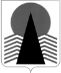 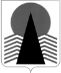 Директор ДОКУМЕНТ ПОДПИСАНЭЛЕКТРОННОЙ ПОДПИСЬЮСертификат
[Номер сертификата 1]Владелец [Владелец сертификата 1]Действителен с [ДатаС 1] по [ДатаПо 1]         А.Н.КривуляПодразделение, должностное лицоКоличество копий на бумажном носителеЭлектронная рассылкаОбщеобразовательным учреждениям: МОБУ «СОШ №1» гп.Пойковский1НРМОБУ «Пойковская СОШ №2»1МОБУ «СОШ №4» гп. Пойковский1НРМОБУ «Лемпинская СОШ»1НРМОБУ «Усть-Юганскя СОШ» 1НРМОБУ «Обь-Юганская СОШ»1НРМОБУ «Салымская СОШ № 2»1НРМОБУ «Салымская СОШ №1» 1НРМОБУ «Куть-Яхская СОШ» 1НРМОБУ «Сентябрьская СОШ»1НРМОБУ «Чеускинская СОШ» 1НРМОБУ «Каркатеевская СОШ» 1НРМОБУ «Сингапайская СОШ»1Всего: 13